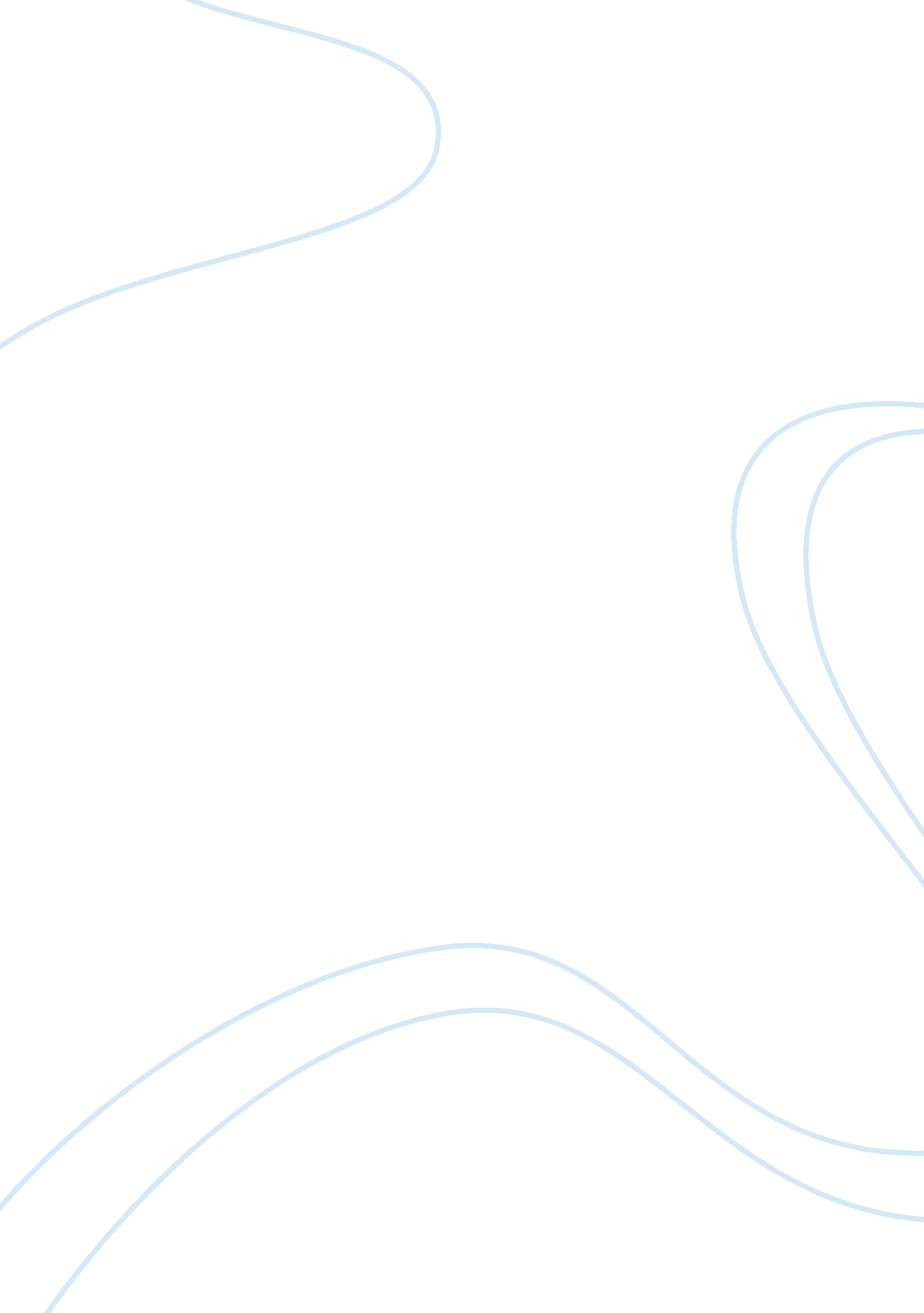 Drunk driving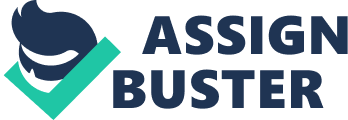 Driving under the influence has affected many people's lives and families' . Drinking and driving is a problem in today's society, and it is a concern for anyone who drives. Driving under the influence is one of the most common and dangerous situations you can put yourself or someone else in. The fact is that drinking and driving is a huge deal and can leave a long trail of broken dreams and hearts. If you drink and drive, not only are you putting yourself at risk, but your passengers and the pedestrians outside of your vehicle. According to the most recent statistics by the National Commission against Drunk Driving states that 17, 000 Americans die each year in alcohol-related traffic crashes and 600, 000 Americans are injured. Every thirty minutes someone's life has ended and his or her family and friends left to weep. Anyone of these accidents could easily be a family member, relative, or neighbor. Most of these alcohol-related crashes are not just cuts and bruises. People are dramatically injured and or even leading to death. Drinking and driving is a result of partying, clubbing, or raving. People want to have a good time so they get intoxicated. The feeling of alcohol pleases people maybe causing others addiction because of the feeling. More partying and drinking would cause Americans to want more, which can also lead to wanting to drive and have an after-party, or want to just get home. Though Americans leaving to a place that sells alcohol should know they are going to have a good time and not be driving. Or to have a backup plan knowing you're driving and putting other drivers and yourself at risk of danger. All 50 states have a designated blood alcohol concentration level. This blood alcohol concentration level is determined when a person is legally drunk. A person is not permitted to operate a vehicle when this limit is reached. The limit for all 50 states for the blood alcohol concentration level is . 0843. Anything over the limit while operating a moving vehicle can cause you a big fine or a long time in jail. Some states require a breath analyzer to operate a vehicle after a DUI has already been done before. The drinking age limit is at 21, though teens far younger manage to get ahold of alcohol, being an additional nuisance to the drinking and driving conflict. The numbers of accidents have been dropping for a number of reasons. The states have taken some effective measures such as immediate license suspension, lowering the blood alcohol concentration legal level from . 01 to . 08 for adults and for people under age 21. Other's such as sobriety checkpoints, public education, community awareness, and media campaigns about the dangers of alcohol-impaired driving. In addition some strategies should be considered, such as plan for injury prevention and control. Such strategies include changing the social norm to make alcohol-impaired driving socially unacceptable, limiting alcohol availability among under aged youth, a alcohol service training for those who sell and serve alcohol, early alcohol treatment and rehabilitation programs, offering alternative transportation programs for those of the legal drinking age States like California have raised the penalty for misdemeanor drunk driving offenses to a maximum $1000 fine and one year in jail. In July, a state law took effect requiring twice-convicted drunk drivers to equip their cars with a breath analysis device that prevents them from starting their engines if they have a blood-alcohol level higher than . 02%. And after Jan. 1, people under the age of 21 caught driving with a bold-alcohol level . 01% or greater will immediately lose their driver's licenses for one year. In fact Ohio now allows officials to confiscate vehicles registered to drivers with at least four DUI convictions in a five-year period of those who twice allow their vehicles to be used by someone they know to be drunk or without a license. Currently the state is taking away those cars and putting them in a car crusher. Steps like these need to continue to be taken and hopefully the number of accidents will decrease. It would be nearly impossible to stop all drinking and driving cases and matters, but we can try. Alcohol is legal that’s why it’s the number one cause of deaths, but preventing the abuse of it with our new technology is the only option we have. Make consequences of drinking and driving under the influence so much more punishable would decrease accidents and deaths along the road. Would need to try what we can to stop the bad results of drinking and driving. 